UEMS-möte i Dubrovnik 121010Denna gång var vår sektion för Laboratoriemedicins möte förkortat på grund av att vår joint congress med EFLM: Clinical Laboratory Medicine at the Clinical Interface pågick mellan 121010-13 (wwwdubrovnik2012.com). 
Vårt sektionsmöte koncentrerades på strukturfrågor och färdigställande/revidering av basala dokument. Planering av vår nya hemsida tar en hel del kraft. Samtidigt hade styrelserna för vår sektion och EFLM fruktbärande möten inför kommande gemensamma projekt. Sektionens nästa möte är i april 2013 in Stuttgart.Kongressen var internationell, deltagare från hela världen var på plats. Av de 600 personer som  deltog var majoriteten från Kroatien, vilket inte var så konstigt då även Kroatiens lokala förening hade årsmöte samtidigt. Nästa joint congress kommer att vara i Liverpol 2014 i oktober, datumen är inte bestämda än.Madam President Lena Norlund, MD, PhDUEMS Section of Laboratory Medicine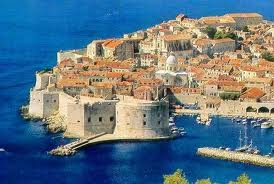 